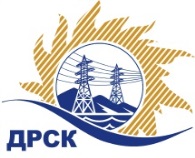 Акционерное Общество«Дальневосточная распределительная сетевая  компания»Протокол № 569/УКС-ВПзаседания закупочной комиссии по выбору победителя по открытому электронному запросу предложений на право заключения договора: «ПИР Реконструкция ВЛ 35 кВ Спасск-Ярцево, филиал "АЭС"» закупка № 1185 раздел 2.2.1.    ГКПЗ 2016№ ЕИС – 31603748054 (МСП)ПРИСУТСТВОВАЛИ: члены постоянно действующей Закупочной комиссии АО «ДРСК»  2-го уровня.Форма голосования членов Закупочной комиссии: очно-заочная.ВОПРОСЫ, ВЫНОСИМЫЕ НА РАССМОТРЕНИЕ ЗАКУПОЧНОЙ КОМИССИИ: Об утверждении результатов процедуры переторжки.Об итоговой ранжировке заявок.О выборе победителя запроса предложений.ВОПРОС 1 «Об утверждении результатов процедуры переторжки»РЕШИЛИ:Признать процедуру переторжки состоявшейся.Принять окончательные цены заявок участниковВОПРОС 2 «Об итоговой ранжировке заявок»РЕШИЛИ:Утвердить итоговую ранжировку заявокВОПРОС 3 «О выборе победителя запроса предложений»РЕШИЛИ:Признать Победителем запроса предложений участника, занявшего первое место в итоговой ранжировке по степени предпочтительности для заказчика: «ПИР Реконструкция ВЛ 35 кВ Спасск-Ярцево, филиал "АЭС"»  участника, занявшего первое место в итоговой ранжировке по степени предпочтительности для заказчика: ООО "Компания Новая Энергия" г. Новосибирск, ул. Чаплыгина, д. 93  (является субъектом МСП) на условиях: стоимость предложения  1 800 000,00 руб. без НДС (2 124 000,00 руб. с учетом НДС). Сроки выполнения работ: Срок выполнения: с момента подписания договора до «30» ноября 2016  г. Условия оплаты: в течение 30 (тридцати) календарных дней с момента подписания актов сдачи-приемки выполненных работ обеими сторонами - на основании счета, выставленного подрядчиком. Гарантийные обязательства: с момента подписания акта сдачи-приемки выполненных работ по настоящему договору в полном объеме до истечения 2 (двух) лет после ввода объекта в эксплуатацию. исполнитель Коврижкина Е.Ю.Тел. 397208город  Благовещенск«05» июля 2016 года№п/пНаименование Участника закупки и его адресЦена предложения до переторжки, руб. без НДСЦена предложения после переторжки, руб. без НДС1ООО "Компания Новая Энергия" г. Новосибирск, ул. Чаплыгина, д. 931 864 406,781 800 000,002.ООО "ПМК Сибири" г. Красноярск, ул. Белинского, д. 52 800 000,002 799 999,00Место в итоговой ранжировкеНаименование и адрес участникаЦена предложения до переторжки без НДС, руб.Окончательная цена предложения без НДС, руб.1 местоООО "Компания Новая Энергия" г. Новосибирск, ул. Чаплыгина, д. 931 864 406,781 800 000,002 местоООО "ПМК Сибири" г. Красноярск, ул. Белинского, д. 52 800 000,002 799 999,00Ответственный секретарь Закупочной комиссии: Елисеева М.Г. _____________________________